Useful Links for Getting your Project started and finished it successfully: Europe 2020http://ec.europa.eu/europe2020/europe-2020-in-a-nutshell/targets/index_en.htmErasmus+ Dissemination Platform: Projects and resultshttp://ec.europa.eu/programmes/erasmus-plus/projects/ School Education Gatewayhttps://www.schooleducationgateway.eu/en/pub/index.htmEtwinning: The community for schools in Europehttp://www.etwinning.net/en/pub/index.htm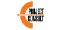 Erasmus + Partner search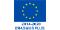 ERASMUS PLUS (2014-2020)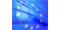 EU Projects Partner Search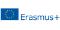  ERASMUS+ - EU Projects Partner Search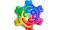 ERASMUS PLUS PARTNER FINDINGERASMUS + KA1 KA2 PROJECTSErasmus Plus Projects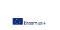 Erasmus+ Programıhttp://www.enter-network.eu/index.php?id=278http://www.linkedin.com/groups/ERASMUS-EU-Projects-Partner-Finding-6570230/aboutEPALE: ePlatform for Adult Learning in Europehttp://ec.europa.eu/epale/?utm_content=bufferf0802&utm_medium=social&utm_source=twitter.com&utm_campaign=bufferVocational and Business in Europehttp://ec.europa.eu/education/opportunities/vocational/business_en.htmOnly for HIE:Catalogue for Erasmus Mundus Joint Master Degrees:https://eacea.ec.europa.eu/erasmusplus/library/emjmd-catalogue_en Erasmus Mundus Joint Master Degree http://erasmus-plus.ro/erasmus-plus-joint-master-degree/ On-line linguistic support: (ONLY for HIE)http://ec.europa.eu/languages/news/2014/2609-ols_en.htm Only for HIE:Partner Search Tool for Knowledge Alliances and Sector Alliances:http://infodaykassatool.teamwork.fr/ Possibility to combine studies and traineeships in a single exchange abroad http://eacea.ec.europa.eu/erasmus-plus/actions/study-and-volunteering-in-another-country_en Documents for applicants and beneficiaries:  http://ec.europa.eu/programmes/erasmus-plus/discover/guide/documents-applicants_en.htm eTwinningeTwinning promotes school collaboration and school networking in Europe through the use of Information and Communication Technologies (ICT). It offers collaboration tools and services through which teachers register, find partners and work together with them on Erasmus+ projects. It also serves as a meeting point where all interested teachers can share resources, discuss and find partner schools. No formal application is required to use eTwinning, all schools need to do is register in the eTwinning portal.Mobility agreementOnce selected, participants should, with the help of the sending institution (and the partner organisation if the mobility is a teaching assignment or a job-shadowing) formally agree on the type of training to be undertaken and its content, clarify how they will prepare for this training, how the knowledge/competences acquired will be disseminated across the institution and outside, and what the benefits of participation at institutional and individual level will be. They should also agree how the training will be evaluated and recognised by the sending institution. This agreement should be established before the start of a mobility activity. Its main aim is that the sending institution, the receiving organisation and the participant clarify expectations and ensure that the stay abroad is meaningful.Mobility toolOnce participants are selected, your institution must provide general information regarding the participants and the type of mobility activity they will carry out (e.g. participant name, destination, duration of the mobility, etc.) into the Mobility Tool. This tool will support your institution in the management and reporting of Erasmus+ mobility activities. You will be sent a link to this after you have received your Grant Agreement.